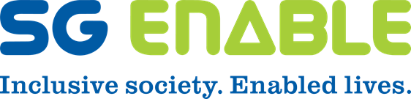 20 Lengkok Bahru#02-06Singapore 159053Infoline : 1800 8585 885Email : contactus@sgenable.sgWebsite : www.sgenable.sgCo. Reg. No. 200822425NEMPLOYMENT ASSISTANCE APPLICATION FORMTo Be Eligible For Employment & Training Assistance:Applicant must be Singapore Citizen or Singapore Permanent Resident aged 16 and above with certified permanent disabilityApplicant must provide proof of permanent disability (Medical Report and/or Membership card of Disability Organisations). Applicant may be required to submit the completed Functional Assessment Report provided by SG EnableApplicant may be required to complete vocational/psychological assessment(s) and training programmes recommended by SG EnablePlease attach a copy of the following documents during submission of this application. NRIC (front and back)  Medical Report (on Disability Condition) and/or Membership card for Disability Organisations  Public Transport Concession Card (If any) Resume (If any)	 Educational Certificates (If any)REFERRAL SOURCEPARTICULARS (as per NRIC)Please tick the appropriate boxes accordingly. * Delete where applicable OTHERSDISABILITY, MOBILITY AND ASSISTIVE AIDSEDUCATION INFORMATIONEMPLOYMENT HISTORYPlease tick the appropriate boxes accordingly. * Delete where applicablePARTICULARS OF IMMEDIATE FAMILY MEMBERSDeclaration & Personal DataThe information given in this application is true and correct to the best of my knowledge.I have read and understood all of the provisions herein and I hereby give my consent for SG Enable and/or Ministry of Social and Family Development (MSF) to use my or my ward’s personal data including but not limited to my name, NRIC, contact number, mailing and email address as well as other information for such purposes of the present programme run by SG Enable as well as any applicable supplementary programmes at SG Enable’s discretion and the purposes that are set out in SG Enable’s Privacy Policy which can be found on its website at http://www.sgenable.sg/pages/OurPolicies.apsx  as well as MSF’s Privacy Statement which can be found on its website at http://www.msf.gov.sg.I am aware that SG Enable has the right to recover in full any subsidy disbursed to me arising from this application if I have provided inaccurate information, or withheld any relevant information required for this application. I understand that SG Enable and/or MSF will take all reasonable measures to protect my or my ward’s information from unauthorised access or against loss, misuse or alteration by third parties.I have been advised that I may withdraw my consent to SG Enable and/or MSF in respect of the use of my or my ward’s personal data by providing such reasonable notice to SG Enable and/or MSF as well as to direct any queries I may have, including any request to delete data that have been obtained from me or my ward or from third parties or to opt out of any messages, emails, newsletters or other marketing or promotional materials to me or my ward, to the designated person, email or contact persons as indicated in SG Enable’s Privacy Policy or MSF’s Privacy Statement. Being the person disclosing the information and making the application for the purposes as set out above, I agree to the above.Further, I do declare that: I have made the above statements or representations including any consents or approvals to the above on behalf of the Main Applicant, who is under 18 years of age. I have made the above statements or representations including any consents or approvals to the above on behalf of the Main Applicant, who is mentally incapacitated.Name of *Client/Client’s Caregiver	NRIC No.Signature of *Client/Client’s Caregiver	DatePlease tick the appropriate boxes accordingly. * Delete where applicableHow did you know about SG Enable?: Media (News, Radio, Newspaper) 	 Others (Please specify:      ) Social Media (Please specify:      )  Social Service Agencies (*AWWA / SADeaf / SAVH / Others:      ) Word of mouth (Friend, Relative)Name:      Name:      NRIC:      Sex:  Male  Female Date of Birth:      Age:      Citizenship:  Singapore Citizen  Singapore PRAddress:      Postal Code:      Address:      Postal Code:      Home Telephone No:      Mobile Phone No:      Alternative Phone No(s):      E-mail Address:      E-mail Address:      Home Telephone No:      Mobile Phone No:      Alternative Phone No(s):      Race:	 Chinese  Malay	 Indian	 Others:      Race:	 Chinese  Malay	 Indian	 Others:      Race:	 Chinese  Malay	 Indian	 Others:      Marital Status:  Single	 Married  Separated  Divorced  WidowedMarital Status:  Single	 Married  Separated  Divorced  WidowedMarital Status:  Single	 Married  Separated  Divorced  WidowedEmployment Status:  Employed Unemployed (If unemployed, provide last date of service:      ) Employment Status:  Employed Unemployed (If unemployed, provide last date of service:      ) Employment Status:  Employed Unemployed (If unemployed, provide last date of service:      ) Have you been convicted in court before?  Yes  No Have you been declared bankrupt / undischarged bankrupt?  Yes  No Have you engaged the services of any job placement and support agency within the past 2 years? No  Yes, Please specify :  ARC  SPD  MINDS  Others:      Nature of Disability: Physical 	 Visual 	 Hearing 	 Intellectual 	 Autism Multiple, Please specify:      	 Others, Please specify:      Please elaborate on the condition (If any): Medical History / Diagnosis (If any):Preferred mode of communication: Verbal 	 Lip reading 	 Signing 	 Written SMS 	 Others:      Ability to travel independently: Yes, Please specify mode:  MRT 	 Bus	  Car	  Taxi 	 Others:       No, Please specify reason:      Usage of mobility aids:  No	  Yes (Please indicate the aid used):       Manual Wheelchair  Motorized Wheelchair 	 Walking Frame	  Prosthesis Walking Stick 	 Quad Stick	  Others:      Usage of hearing aids:  No 	 Yes (Please indicate the aid used):      Usage of visual aids: 	  No	 Yes (Please indicate the aid used):      Qualification ObtainedPeriod of StudyPeriod of StudyName of SchoolQualification ObtainedFrom (year)To (year)Name of SchoolOrganisation NamePeriod of Work(month/year)Period of Work(month/year)Position HeldLast Drawn SalaryReason For LeavingOrganisation NameFromToPosition HeldLast Drawn SalaryReason For LeavingNameAgeRelationshipContact Nos.Occupation